Уважаемые руководители!Управление образования Администрации Эвенкийского муниципального района, сообщает о полном завершении социально-психологического тестирования 2020-2021 учебного года.В 2020 году в социально-психологическом тестировании приняли участие обучающиеся 11 школ, общий охват обучающихся составил 683 обучающихся, что составляет 80,07% от подлежащих тестированию детей. К группе риска, с показателем явной рискогенности, отнесено 26 учащихся. Количественные и качественные результаты отражены в приложении 2 к данному письму Основными причинами не достижения более высокого охвата в этом году явились: карантинные мероприятия по новой короновирусной инфекции (часть классов, и группы учеников находились на изоляции), а также проблемы, возникшие из-за низкой скорости интернета.В данный момент, образовательным учреждениям необходимо начать работу по анализу результатов,  а также осуществить необходимое сопровождение детей.При организации деятельности необходимо руководствоваться информацией в своих личных кабинетах, а также методическими рекомендациями для предоставления обратной связи по результатам социально-психологического тестирования, отправленные Вам для служебного пользования в начале 2020г.Приложение: таблица Excel.Руководитель	Управления образования 		п/п				О.С. ШаповаловаИсп. Кобизкая А.Н. (39170) 31-512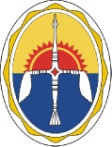  УПРАВЛЕНИЕ ОБРАЗОВАНИЯАдминистрации Эвенкийского муниципального районаКрасноярского краяул. Советская, д.2, п. Тура, Эвенкийский район, Красноярский край, 648000  Телефон:(39170) 31-457E-mail: ShapovalovaOS@tura.evenkya.ru ОГРН 1102470000467 ,       ИНН/КПП 2470000919/24700100114.01.2021г. №10 на №______________ от ______________Руководителям ОУ